ΜΑΡΙΑ   ΠΟΛΥΔΟΥΡΗ                                                                                                                                                                           Γιατί μ' αγάπησεςΤο ποίημα ανήκει στην ποιητική συλλογή Οι τρίλιες που σβήνουν. Δημοσιεύτηκε το 1928, όταν η ποιήτρια νοσηλευόταν με φυματίωση στο νοσοκομείο Σωτηρία. Αποτελεί μια έμμεση ερωτική εξομολόγηση προς ένα πρόσωπο που δεν βρίσκεται στη ζωή, πιθανότατα τον ποιητή Κ. Καρυωτάκη, ο οποίος είχε αυτοκτονήσει λίγους μήνες πριν την έκδοση της συλλογής. Το ποίημα εμφανίζει έντονο βιωματικό χαρακτήρα. Το ποίημα εντάσσεται στις λυρικές ελεγείες, λόγω του συγκρατημένου και παραπονεμένου τρόπου έκφρασης, ο οποίος είναι διαποτισμένος από την επίγνωση του επερχόμενου θανάτου και από την αίσθηση της ανικανοποίητης αγάπης. Το ποίημα έχει χαρακτηριστεί ως ύμνος στον έρωτα, αφού η Πολυδούρη μέσα απ' αυτό ομολογεί την καταλυτική δύναμη του έρωτα στη ζωή της και εκφράζει την ευγνωμοσύνη της προς τον χαμένο εραστή της, γιατί έδωσε νόημα στη ζωή της με την αγάπη του. Η χρήση του β΄ ενικού προσώπου δίνει στο ποίημα τη μορφή μιας ανοιχτής ερωτικής επιστολής προς τον χαμένο εραστή. Η γλώσσα του ποιήματος είναι δημοτική με απλές λέξεις και φράσεις, η οποία διανθίζεται με ορισμένες ποιητικές εκφράσεις (σαν κρίνο ολάνοιχτο, αγάπη πλέρια,μου χάρισε η αυγή ρόδα στα χέρια). Η έκφραση της Πολυδούρη  είναι φυσική και ανεπιτήδευτη με έντονο το θρηνητικό στοιχείο. Χαρακτηριστικές είναι οι μεταφορές (με την ψυχή στο βλέμμα,στολίστηκα το υπέρτατο
της ύπαρξής μου στέμμα, ωραίε που βασίλεψες, κ' έτσι γλυκά πεθαίνω), οι παρομοιώσεις (σαν κρίνο ολάνοιχτο, ως όνειρο) και το λογοτεχνικό σχήμα της αναδίπλωσης (με την επανάληψη του πρώτου και τελευταίου στίχου της κάθε στροφής) που τονίζει την ένταση του ερωτικού της συναισθήματος και βοηθά στη μουσικότητα των στίχων. Μετρικά το ποίημα αποτελείται από πεντάστιχες στροφές με ιαμβικούς προπαροξύτονους δωδεκασύλλαβους στίχους (1ος, 3ος και 5ος στίχος κάθε στροφής) και ιαμβικούς παροξύτονους επτασύλλαβους στίχους (2ος και 4ος στίχος κάθε στροφής.) Σύντομη απόδοση του περιεχομένουΗ ποιήτρια εξομολογείται στον αγαπημένο της, ο οποίος δεν βρίσκεται πια στη ζωή, ότι η αγάπη του υπήρξε γι' αυτή η μοναδική πηγή της ποιητικής της έμπνευσης, νιώθει πως καταξιώθηκε η ύπαρξή της. Θυμάται τον τρόπο που την κοίταζε, με θαυμασμό και αγάπη. Αυτή η φαινομενικά ασήμαντη στιγμή δεν μπορεί να φύγει απ' το μυαλό της. Νιώθει ότι γεννήθηκε γιατί εκείνος την αγάπησε και γι' αυτό νιώθει ολοκληρωμένη. Έζησε για να πλουτίσει τα όνειρά του και τώρα που σιγά σιγά πεθαίνει, ακόμα και ο θάνατος της φαίνεται γλυκός, μόνο γιατί την αγάπησε.   Στην α΄ στροφή το ποιητικό εγώ εξομολογείται:            Δέν τραγουδῶ, παρά γιατί μ’ ἀγάπησες            στά περασμένα χρόνια.    Δύο ρήματα: «τραγουδώ», ενεστώτας, παρόν και «αγάπησες», αόριστος, παρελθόν, που υπογραμμίζεται κι από το χρονικό προσδιορισμό «στα περασμένα χρόνια». Το τώρα ένα τραγούδι αποτέλεσμα της αγάπης του τότε. Το ποιητικό εγώ εξομολογείται ότι τώρα γράφει ένα τραγούδι, γιατί κάποτε στο παρελθόν αγαπήθηκε. Η αγάπη ως συναίσθημα που βιώθηκε τότε, βιώνεται και τώρα πολύ έντονα αλλά και ως κίνητρο με αποτέλεσμα το τραγούδι ( (τραγoυδώ – η σύγκρουση των συναισθημάτων). Ο Έρωτας, η Αγάπη που γίνεται Ποίηση.   Αν λάβουμε υπόψη μας ότι το ποίημα ανήκει στην ενότητα «ποιήματα για την ποίηση» του σχολικού βιβλίου, η ποιήτρια Μαρία Πολυδούρη στο διάλογό της με την ποίησή της θεωρεί αυτή ως «μεταγραφή των γεγονότων του συναισθηματικό της κόσμου».          Καί σέ ἥλιο, σέ καλοκαιριοῦ προμάντεμα         καί σέ βροχή, σέ χιόνια,    Ο 3ος και 4ος στίχος αναφέρονται στη φύση: βροχή, χιόνια, καλοκαίρι, στοιχεία αιώνια που υπογραμμίζουν αφ’ ενός τη συνέχεια της αγάπης μέσα στο χρόνο κι αφετέρου τις συναισθηματικές εξάρσεις μιας τέτοιας αγάπης.   Άνθρωπος του μεσοπολέμου η Μαρία  Πολυδούρη  χρησιμοποιώντας καθημερινές, απλές λέξεις εκφράζει μια «περιπάθεια απόλυτα προσωπική και ιδιοσυγκρασιακή»  τονίζοντας ότι το ποιητικό της εγώ πληρώνεται από τον έρωτα του «εσύ». Όμως τίθεται ο προβληματισμός: μήπως είναι η ποίηση αυτή καθεαυτή, η ποιητική δηλαδή μεταγραφή του ερωτικού στοιχείου, που δικαιώνει την ύπαρξή της;          δέν τραγουδῶ παρά γιατί μ’ ἀγάπησες.    Η στροφή θα κλείσει με την επανάληψη του 1ου στίχου. Επωδός που δίδει τη βεβαιότητα των συναισθημάτων της ποιήτριας, καθώς αφαιρείται το κόμμα που υπάρχει στον πρώτο στίχο. Στον α΄ στίχο το κόμμα, μικρό σημείο παύσης πριν την αιτιολόγηση, αφήνει ένα περιθώριο έστω και μικρό, δισταγμού Στον τελευταίο στίχο η αφαίρεσή του προσθέτει την απόλυτη βεβαιότητα..   Η δομή των στροφών που ακολουθούν στηρίζεται στο σχήμα: ο Έρωτας ως αιτία και αποτέλεσμα αυτού του ερωτικού βιώματος. Θα υπογραμμίζαμε ότι από τη β΄ στροφή αρχίζει ένας κλιμακωτός ρυθμός ανάβασης του ερωτικού συναισθήματος και των αποτελεσμάτων του, ένα ερωτικό κρεσέντο μέχρι την τελευταία στροφή, όπου πληροφορούμαστε το θάνατο του προσώπου που τόσο πολύ αγάπησε την ποιήτρια, ώστε της χάρισε ζωή (έζησα) αλλά και γλυκό θάνατο.  Στη β΄ στροφή κυριαρχεί η επανάληψη.    «Μόνο… μόνο…», που σε συνδυασμό με τη χρήση του αορίστου χρόνου υπογραμμίζει τη μοναδικότητα των ερωτικών στιγμών που βίωσε η ποιήτρια στο παρελθόν, γεγονός που ολοκλήρωσε την ύπαρξή της «Μόνο γιατί μέ κράτησες στά χέρια σου / μιά νύχτα και μέ φίλησες στό στόμα,». Ιδιαίτερα προσέχουμε ότι αναφέρονται τα κατ’ εξοχήν ερωτικά σημεία του σώματος: τα χέρια και το στόμα. Το αποτέλεσμα αυτού του αισθησιακού – ερωτικού, μοναδικού βιώματος είναι διπλό και αναφέρεται στο παρόν: «μόνο γι’ αυτό εἶμα ὡραία σάν κρίνο ὁλάνοιχτο / κι ἔχωἕνα ρίγος στήν ψυχή μου ἀκόμα,».   «εἶμαι ὡραία …» η ομορφιά ως αποτέλεσμα του έρωτα, με χαρακτηριστικό γνώρισμα την αγνότητα, όπως αυτή δίδεται με μια παρομοίωση από τη φύση, «σάν κρίνο ὁλάνοιχτο». Ο έρωτας δρα εξαγνιστικά και δίδει ομορφιά στην ποιήτρια.   «κι ἔχω ἕνα ρίγος στήν ψυχή μου ἀκόμα…» Τρεμουλιάζει το ποιητικό εγώ μπροστά στο μεγαλείο και στη δύναμη του έρωτα ή μήπως το ρίγος γεννιέται από το φόβο ενός πιθανού θανάτου αυτού του ίδιου του έρωτα; Προοικονομείται ο θάνατος του έρωτα. Αισθήματα συγκρουόμενα τώρα στην ψυχή της ποιήτριας και η βεβαιότητα ότι τώρα ο έρωτας είναι πιο δυνατός, αφού περνά στην ψυχή και οι στίχοι, από δω και στο εξής, θα γίνουν πιο λυρικοί, αφού θα εκφράζουν εντονότερα συναισθήματα.  Στη γ΄ στροφήH ποιήτρια επικεντρώνει την προσοχή της στα μάτια του  προσώπου που την αγάπησε «Μόνο γιατί τά  μάτια σου με κοίταξαν / με την  ψυχή στο  βλέμμα». Τα μάτια εκφράζουν την ψυχή, εξομολογούνται βαθύτερα συναισθήματα, την αλήθεια, παρουσιάζουν την ουσία, το είναι του καθενός. Τα μάτια του «εσύ», μάτια ερωτευμένου, αισθητοποίησαν τον έρωτα στο βλέμμα του και η ποιήτρια μέσα από το ερωτικό βλέμμα ένιωσε τη δικαίωση της ύπαρξής της.   Η συνεκδοχή   «τά  μάτια σου μέ κοίταξαν» είναι η αιτία και το αποτέλεσμα δηλώνεται με τους μεταφορικούς στίχους «περήφανα στολίστηκα το ὑπέρτατο / τῆς ὕπαρξής  μου στέμμα,…». Η ποιήτρια παρουσιάζει τον εαυτό της ως βασίλισσα επιβεβαιώνοντας αυτό τον τίτλο με την αναφορά στο «στέμμα», που δεν είναι άλλο από τον Έρωτα. Η ιδιότυπη αυτή βασίλισσα υπάρχει γιατί η εξουσία της απορρέει από τον Έρωτα, που ένιωσε το «εσύ», ο Άλλος για την ίδια. Η ύπαρξή της ως γυναίκας και ανθρώπου ταυτίζεται με αυτό τον Έρωτα. Γράφει «η ψυχή μου και η αγάπη γεννήθηκαν την ίδια μέρα…» Ανακεφαλαιώνοντας   1. Ως προς την τεχνική του ποιήματος:   α) Ιδιαίτερη σημασία έχουν κάποιες παρατηρήσεις μετρικής: το ποίημα αποτελείται από εννέα στροφές ,πεντάστιχες, με στίχους ιαμβικούς (12) δωδεκασύλλαβους που εναλλάσσονται με ιαμβικούς (7) επτασύλλαβους, χωρίς αυτό να τηρείται απόλυτα, ενώ ο 1ος στίχος της γ΄ στροφής έχει μέτρο τροχαϊκό. Σε κάθε στροφή ομοιοκαταληκτούν ο 1ος με τον 5ο στίχο, ο 2ος με τον 4ο στίχο ενώ ο 3ος είναι ελεύθερος.   Παρατηρούνται επίσης αρκετοί διασκελισμοί π.χ. «…γιατί μ’ ἀγάπησες / στά περασμένα χρόνια…», «…μέ κράτησες στά χέρια σου/ μια νύχτα…», «με κύτταξαν/ μέτήν ψυχή στό βλέμμα…», «στολίστηκα τόὑπέρτατο / τῆςὑπαρξής μου στέμμα» κ.α.   Η μετρική συμβάλλει με τον τρόπο της στη μουσικότητα και την υποβλητικότητα των συναισθημάτων του κειμένου υπογραμμίζοντας τη συγκίνηση, γεγονός που έκανε τον Τέλλο Άγρα να μιλήσει για λυρική ποίηση που «απαρτίζεται εξ ελεγειών».   β) Τα σχήματα λόγου και ιδιαίτερα οι επαναλήψεις λέξεων π.χ. μόνο, ζωή, ὡραία…, το σχήμα κύκλου ο 1ος με τον 5ο στίχο σε κάθε στροφή, οι μεταφορές π.χ. «…ἔχω ἕνα ρίγος στήν ψυχή μου ακόμα…», «…ὡραῖε, πού βασίλεψες…» κ.α., η παρομοίωση «…εἶμαι ὡραία σάν κρίνο ὁλάνοιχτο…», οι εικόνες, η εναλλαγή των χρόνων ενεστώτας, αόριστος και των προσώπων α΄ και β΄, η υπερβολή «μόνο γιατί μ’ ἀγάπησες γεννήθηκα…» δημιουργούν μια τρυφερή, αυθόρμητη ατμόσφαιρα κι αποδεικνύουν ότι η Πολυδούρη τεχνοτροπικά ακολούθησε το νεορομαντισμό και το νεοσυμβολισμό.    2. Ως προς το περιεχόμενο του ποιήματος: Το «εσύ» δεν κατονομάζεται, μπορεί να είναι οιοσδήποτε. Όμως με την αγάπη του «εσύ» προς το «εγώ» η  Πολυδούρη, συνδιαλεγόμενη με την ποίηση έγραψε έναν ύμνο στον έρωτα.. ΕΡΓΑΣΙΕΣ  1. Βρείτε τα «γιατί» του ποιήματος και εξετάστε ποια εντύπωση δημιουργεί στον αναγνώστη η επανάληψή τους.2 «Μόνο γιατί μ” αγάπησες γεννήθηκα»: Σχολιάστε το νόημα αυτού του στίχου.3 Ποια είναι η μεταμορφωτική δύναμη της αγάπης; Με ποιον τρόπο η ποιήτρια νιώθει ότι ομορφαίνει ο κόσμος γύρω της, αλλά και αυτή η ίδια..;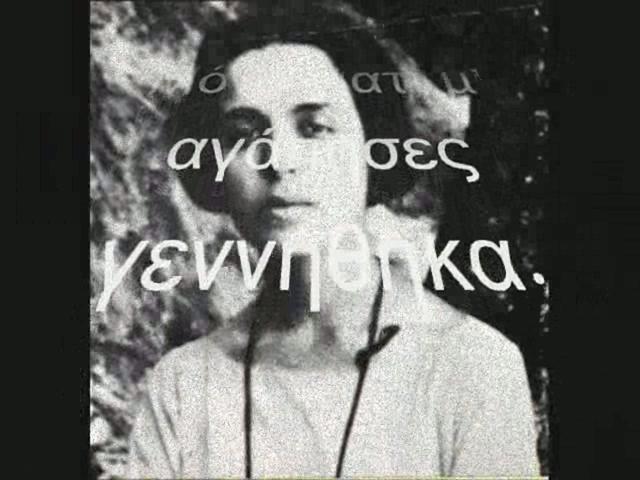 Ερωτήσεις Γενικής θεώρησηςΘα μπορούσε, κατά τη γνώμη σας, ο έρωτας να «μεταμορφώσει» τη ζωή και το χαρακτήρα ενός ατόμου, στο βαθμό που φαίνεται στο ποίημα;
2. Ποια είναι η λειτουργία του δευτέρου προσώπου, στο οποίο βρίσκονται τα ρήματα του ποιήματος;
3. Με ποιους εκφραστικούς τρόπους απεικονίζεται στο ποίημα η ένταση του ερωτικού συναισθήματος;